T.CŞAHİNBEYKAYMAKAMLIĞIYEŞİLKENT ŞEHİT ÖMER POLAT İLKOKULU/ORTAOKULU MÜDÜRLÜĞÜ2019-2023  STRATEJİK PLANISunuş   Çok hızlı gelişen, değişen teknolojilerle bilginin değişim süreci de hızla değişmiş ve başarı için sistemli ve planlı bir çalışmayı kaçınılmaz kılmıştır. Sürekli değişen ve gelişen ortamlarda çağın gerekleri ile uyumlu bir eğitim öğretim anlayışını sistematik bir şekilde devam ettirebilmemiz, belirlediğimiz stratejileri en etkin şekilde uygulayabilmemiz ile mümkün olacaktır. Başarılı olmak da iyi bir planlama ve bu planın etkin bir şekilde uygulanmasına bağlıdır.    Kapsamlı ve özgün bir çalışmanın sonucu hazırlanan Stratejik Plan okulumuzun çağa uyumu ve gelişimi açısından tespit edilen ve ulaşılması gereken hedeflerin yönünü doğrultusunu ve tercihlerini kapsamaktadır. Katılımcı bir anlayış ile oluşturulan Stratejik Plânın, okulumuzun eğitim yapısının daha da güçlendirilmesinde bir rehber olarak kullanılması amaçlanmaktadır.    Belirlenen stratejik amaçlar doğrultusunda hedefler güncellenmiş ve okulumuzun 2019-2023 yıllarına ait stratejik plânı hazırlanmıştır.    Bu planlama; 5018 sayılı Kamu Mali Yönetimi ve Kontrol Kanunu gereği, Kamu kurumlarında stratejik planlamanın yapılması gerekliliği esasına dayanarak hazırlanmıştır.    Okulumuza ait bu planın hazırlanmasında her türlü özveriyi gösteren ve sürecin tamamlanmasına katkıda bulunan idarecilerimize, stratejik planlama ekiplerimize teşekkür ederek, bu plânın başarıyla uygulanması ile okulumuzun başarısının daha da artacağına inanıyor, tüm personelimize başarılar diliyorum.												        ENVER DURGUTOkul MüdürüİçindekilerSunuş	2İçindekiler	3BÖLÜM I: GİRİŞ ve PLAN HAZIRLIK SÜRECİ	4BÖLÜM II: DURUM ANALİZİ	5Okulun Kısa Tanıtımı 	5Okulun Mevcut Durumu: Temel İstatistikler	6PAYDAŞ ANALİZİ	11GZFT (Güçlü, Zayıf, Fırsat, Tehdit) Analizi	15Gelişim ve Sorun Alanları	18BÖLÜM III: MİSYON, VİZYON VE TEMEL DEĞERLER	22MİSYONUMUZ 	22VİZYONUMUZ 	22TEMEL DEĞERLERİMİZ 	22BÖLÜM IV: AMAÇ, HEDEF VE EYLEMLER	24TEMA I: EĞİTİM VE ÖĞRETİME ERİŞİM	24TEMA II: EĞİTİM VE ÖĞRETİMDE KALİTENİN ARTIRILMASI	26TEMA III: KURUMSAL KAPASİTE	29V. BÖLÜM: MALİYETLENDİRME	31BÖLÜM I: GİRİŞ ve PLAN HAZIRLIK SÜRECİ2019-2023 dönemi stratejik plan hazırlanması süreci Üst Kurul ve Stratejik Plan Ekibinin oluşturulmasıile başlamıştır. Ekip tarafından oluşturulan çalışma takvimi kapsamında ilk aşamada durum analizi çalışmaları yapılmış vedurum analizi aşamasında paydaşlarımızın plan sürecine aktif katılımını sağlamak üzere paydaş anketi, toplantı ve görüşmeler yapılmıştır.Durum analizinin ardından geleceğe yönelim bölümüne geçilerek okulumuzun amaç, hedef, gösterge ve eylemleri belirlenmiştir. Çalışmaları yürüten ekip ve kurul bilgileri altta verilmiştir.STRATEJİK PLAN ÜST KURULUBÖLÜM II:DURUM ANALİZİDurum analizi bölümünde okulumuzun mevcut durumu ortaya konularak neredeyiz sorusuna yanıt bulunmaya çalışılmıştır. Bu kapsamda okulumuzun kısa tanıtımı, okul künyesi ve temel istatistikleri, paydaş analizi ve görüşleri ile okulumuzun Güçlü Zayıf Fırsat ve Tehditlerinin (GZFT) ele alındığı analize yer verilmiştir.Okulun Kısa TanıtımıOkulumuz Gaziantep ili ,Şahinbey ilçesinde Yeşilkent İlköğretim Okulu 1943 yılında eğitmen Hamza ASLAN ve 45 öğrencisiyle Nurgana İlkokulu olarak eğitim-öğretime açılmıştır. Okul ilk olarak Nurgana camii yanında eğitim-öğretime başlamış ve o dönemde ilk okulun 3 yıl olması nedeni ile ilk mezunlarını 1946 yılında vermiştir.1950 yılında okul 2 derslik ve 1 lojman ile eğitim-öğretime devam etmiştir.1997-1998 eğitim-öğretim yılında ise 12 derslikten oluşan yeni binasına kavuşmuştur.Kuruluşundan 1965-1966 eğitim-öğretim yılına kadar okulun ismi Nurgana Köyü Okulu,1965-1966 eğitim-öğretim yılından 1998-1999 eğitim-öğretim yılına kadar Yeşilkent Köyü İlkokulu adını kullanmıştır.1998-1999 eğitim-öğretim yılında Yeşilkent İlköğretim Okulu adını almıştır.2012-2013 eğitim-öğretim yılında ise Yeşilkent İlkokulu ve Yeşilkent Ortaokulu olarak ikiye ayrılmıştır. İl Milli Eğitim Müdürlüğü’nün 03.05.2013 tarih ve 817969 sayılı yazıları ile ismi Yeşilkent Şehit Ömer Polat İlkokulu ve Yeşilkent Şehit Ömer Polat Ortaokulu olarak değiştirilmiştir.2018-2019 Eğitim-öğretim yılında Gaziantep ili, Şahinbey ilçesinde Havalanı Yolu Üzeri Yeşilkent Mahallesinde Yeşilkent Şehit Ömer Polat İlkokulu ve Yeşilkent Şehit Ömer Polat Ortaokulu olarak ikili eğitime devam etmektedir.2018-2019 Eğitim-öğretim yılı itibariyle okulumuz bünyesinde 11 derslik, 1 Ana sınıfı, 1 Müdür odası, 2 Müdür Yardımcısı odası, 1 Öğretmenler odası mevcuttur.2018-2019 Eğitim-öğretim yılında 626 öğrenci, 1 Müdür, 2 Müdür yardımcısı, 1 Rehber Öğretmen, 2 ana sınıfı öğretmeni;24 kadrolu öğretmen 2 ücretli sınıf öğretmeni ile eğitim-öğretime devam etmektedir.2018 tarihi itibariyle Enver DURGUTokulumuzda müdürlük görevini sürdürmektedir. Okulun Mevcut Durumu: Temel İstatistiklerOkul KünyesiOkulumuzun temel girdilerine ilişkin bilgiler altta yer alan okul künyesine ilişkin tabloda yer almaktadır.Temel Bilgiler Tablosu- Okul KünyesiÇalışan BilgileriOkulumuzun çalışanlarına ilişkin bilgiler altta yer alan tabloda belirtilmiştir.Çalışan Bilgileri TablosuOkulumuz Bina ve Alanları	Okulumuzun binası ile açık ve kapalı alanlarına ilişkin temel bilgiler altta yer almaktadır.Okul Yerleşkesine İlişkin Bilgiler Sınıf ve Öğrenci Bilgileri	Okulumuzda yer alan sınıfların öğrenci sayıları alttaki tabloda verilmiştir.*Sınıf sayısına göre istenildiği kadar satır eklenebilir.Donanım ve Teknolojik KaynaklarımızTeknolojik kaynaklar başta olmak üzere okulumuzda bulunan çalışır durumdaki donanım malzemesine ilişkin bilgiye alttaki tabloda yer verilmiştir.Teknolojik Kaynaklar TablosuGelir ve Gider BilgisiOkulumuzun genel bütçe ödenekleri, okul aile birliği gelirleri ve diğer katkılarda dâhil olmak üzere gelir ve giderlerine ilişkin son iki yıl gerçekleşme bilgileri alttaki tabloda verilmiştir.PAYDAŞ ANALİZİKurumumuzun temel paydaşları öğrenci, veli ve öğretmen olmakla birlikte eğitimin dışsal etkisi nedeniyle okul çevresinde etkileşim içinde olunan geniş bir paydaş kitlesi bulunmaktadır. Paydaşlarımızın görüşleri anket, toplantı, dilek ve istek kutuları gibi çeşitli yöntemlerle sürekli olarak alınmaktadır.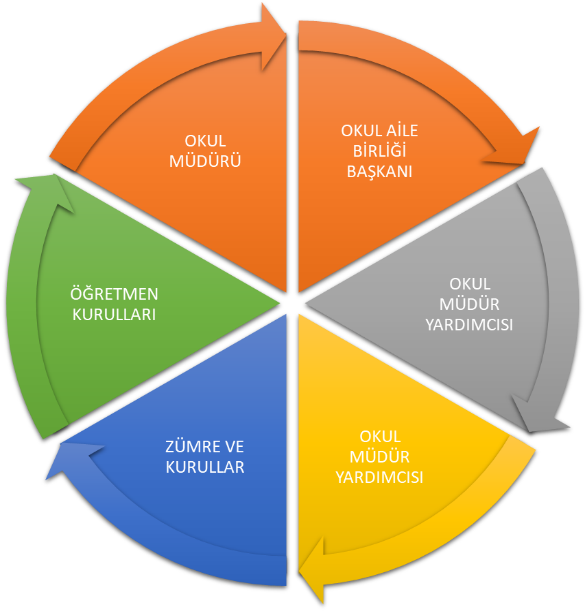 Paydaş anketlerine ilişkin ortaya çıkan temel sonuçlara altta yer verilmiştir: Öğrenci Anketi Sonuçları:Öğretmen anketi sonuçları:Veli Anketi Sonuçları:GZFT (Güçlü, Zayıf, Fırsat, Tehdit) AnaliziOkulumuzun performansını etkileyecek iç ve dış stratejik konuları belirlemek ve bunları yönetebilmek amacıyla gerçekleştirilen durum analizi çalışması kapsamında Stratejik Planlama Ekibi tarafından GZFT Analizi yapılmıştır. İç paydaşlarla çalıştay tekniği ile iki aşamada gerçekleştirilen çalışmalar, dış paydaş mülakatları kapsamında elde edilen görüş ve öneriler ve Stratejik Planlama Ekibi tarafından GZFT Analizine temel girdiyi sağlamıştır. Paydaşlarla yapılan çalışmalar ile Stratejik Planlama Ekibi tarafından gerçekleştirilen diğer analizlerin birleştirilmesi neticesinde okulumuzun güçlü ve zayıf yanları, fırsat ve tehditlerini içeren uzun bir liste oluşturulmuştur. Analiz çerçevesinde ortaya konacak stratejik konuların daha gerçekçi ve ulaşılabilir bir çerçevede ele alınması amacıyla GZFT analizinde bir önceliklendirme yapılması kararlaştırılmıştır. Önceliklendirmede; bir yandan analizde yer alan hususların ağırlıklandırılması, diğer yandan Stratejik Planlama Ekibinin bilgi birikimi ve tecrübesi ışığında konuların önem derecesine göre sıralanması yöntemleri uygulanmıştır.    Fırsatlar, okulumuzun kontrolü dışında gerçekleşen ve okulumuza avantaj sağlaması muhtemel olan etkenler ya da durumlardır. Tehditler ise, okulumuzun kontrolü dışında gerçekleşen, olumsuz etkilerinin engellenmesi veya sınırlandırılması gereken unsurlardır.    Çevre analizinde; okulumuzu etkileyebilecek dışsal değişimler ve eğilimler değerlendirilmiştir.İçsel FaktörlerGüçlü YönlerZayıf YönlerDışsal FaktörlerFırsatlarTehditlerGelişim ve Sorun AlanlarıGelişim ve sorun alanları analizi ile GZFT analizi sonucunda ortaya çıkan sonuçların planın geleceğe yönelim bölümü ile ilişkilendirilmesi ve buradan hareketle hedef, gösterge ve eylemlerin belirlenmesi sağlanmaktadır. Gelişim ve sorun alanları ayrımında eğitim ve öğretim faaliyetlerine ilişkin üç temel tema olan Eğitime Erişim, Eğitimde Kalite ve kurumsal Kapasite kullanılmıştır. Eğitime erişim, öğrencinin eğitim faaliyetine erişmesi ve tamamlamasına ilişkin süreçleri; Eğitimde kalite, öğrencinin akademik başarısı, sosyal ve bilişsel gelişimi ve istihdamı da dâhil olmak üzere eğitim ve öğretim sürecinin hayata hazırlama evresini; Kurumsal kapasite ise kurumsal yapı, kurum kültürü, donanım, bina gibi eğitim ve öğretim sürecine destek mahiyetinde olan kapasiteyi belirtmektedir.Gelişim ve sorun alanlarına ilişkin GZFT analizinden yola çıkılarak saptamalar yapılırken yukarıdaki tabloda yer alan ayrımda belirtilen temel sorun alanlarına dikkat edilmesi gerekmektedir.Gelişim ve Sorun AlanlarımızBÖLÜM III: MİSYON, VİZYON VE TEMEL DEĞERLEROkul Müdürlüğümüzün Misyon, vizyon, temel ilke ve değerlerinin oluşturulması kapsamında öğretmenlerimiz, öğrencilerimiz, velilerimiz, çalışanlarımız ve diğer paydaşlarımızdan alınan görüşler, sonucundastratejik plan hazırlama ekibi tarafından oluşturulan Misyon, Vizyon, Temel Değerler;Okulumuz üst kurulana sunulmuş ve üst kurul tarafından onaylanmıştır.MİSYONUMUZYeniliklere açık, sürekli kendini geliştiren genç öğretmen kadrosuyla, öğrenci merkezli eğitim veren, teknolojiyi kullanan, velilerin ihtiyaç duydukları her an okul idaresi ve öğretmenlerine ulaşıp rehberlik hizmetlerini alabildikleri, mutlu bireyler yetiştiren ,öğrencilerinin başarılarını ön planda tutup, kaliteden ödün vermeyen çağdaş bir eğitim kurumuyuz.VİZYONUMUZAkademik, sosyal, yaparak,yaşayarak,eğlenerek, kültürel ve sportif başarıları her kesim tarafından kabul edilmiş, ilçemizde tercih edilen bir okul olmaktır.TEMEL DEĞERLERİMİZBÖLÜM IV: AMAÇ, HEDEF VE EYLEMLERTEMA I: EĞİTİM VE ÖĞRETİME ERİŞİMEğitim ve öğretime erişim okullaşma ve okul terki, devam ve devamsızlık, okula uyum ve oryantasyon, özel eğitime ihtiyaç duyan bireylerin eğitime erişimi, yabancı öğrencilerin eğitime erişimi ve hayatboyu öğrenme kapsamında yürütülen faaliyetlerin ele alındığı temadır.Stratejik Amaç 1: Öğrenci ve velilerimize kitap okuma alışkanlığını kazandırmak.Stratejik Hedef 1.1.Eğitim-öğretim yılı içerisinde öğrencilerimizin ayda okuduğu ortalama kitap sayısını 1‘den, plan sonunda 3’e çıkarmak.Performans GöstergeleriEylemlerTEMA II: EĞİTİM VE ÖĞRETİMDE KALİTENİN ARTIRILMASIEğitim ve öğretimde kalitenin artırılması başlığı esas olarak eğitim ve öğretim faaliyetinin hayata hazırlama işlevinde yapılacak çalışmaları kapsamaktadır. Bu tema altında akademik başarı, sınav kaygıları, sınıfta kalma, ders başarıları ve kazanımları, disiplin sorunları, öğrencilerin bilimsel, sanatsal, kültürel ve sportif faaliyetleri ile istihdam ve meslek edindirmeye yönelik rehberlik ve diğer mesleki faaliyetler yer almaktadır. Stratejik Amaç 2: Öğrencilerimizin gelişmiş dünyaya uyum sağlayacak şekilde donanımlı bireyler olabilmesi için eğitim ve öğretimde kalite artırılacaktır.Stratejik Hedef 2.1.Öğrenme kazanımlarını takip eden ve velileri de sürece dâhil eden bir yönetim anlayışı ile öğrencilerimizin akademik başarıları ve sosyal faaliyetlere etkin katılımı artırılacaktır.Performans GöstergeleriEylemlerStratejik Hedef 2.2.Etkin bir rehberlik anlayışıyla, öğrencilerimizi ilgi ve becerileriyle orantılı bir şekilde üst öğrenime veya istihdama hazır hale getiren daha kaliteli bir kurum yapısına geçilecektir. Performans GöstergeleriEylemlerTEMA III: KURUMSAL KAPASİTEStratejik Amaç 3: Eğitim ve öğretim faaliyetlerinin daha nitelikli olarak verilebilmesi için okulumuzun kurumsal kapasitesi güçlendirilecektir. Stratejik Hedef 3.1.Performans GöstergeleriEylemlerV. BÖLÜM:MALİYETLENDİRME2019-2023 Stratejik Planı Faaliyet/Proje Maliyetlendirme TablosuVI. BÖLÜM:İZLEME VE DEĞERLENDİRMEOkulumuz Stratejik Planı izleme ve değerlendirme çalışmalarında 5 yıllık Stratejik Planın izlenmesi ve 1 yıllık gelişim planın izlenmesi olarak ikili bir ayrıma gidilecektir. Stratejik planın izlenmesinde 6 aylık dönemlerde izleme yapılacak denetim birimleri, il ve ilçe millî eğitim müdürlüğü ve Bakanlık denetim ve kontrollerine hazır halde tutulacaktır.Yıllık planın uygulanmasında yürütme ekipleri ve eylem sorumlularıyla aylık ilerleme toplantıları yapılacaktır. Toplantıda bir önceki ayda yapılanlar ve bir sonraki ayda yapılacaklar görüşülüp karara bağlanacaktır. Üst Kurul BilgileriÜst Kurul BilgileriEkip BilgileriEkip BilgileriAdı SoyadıUnvanıAdı SoyadıUnvanıEnver DURGUTOkul Müdürü Mustafa Cihangir ALICIMüdür YardımcısıAbdurrahman CENGİZMüdür  YardımcısıEmre GÜRKANÖğretmenRabia ÖZTÜRKRehber ÖğretmenKader ERGÜTÖğretmenElif Özge SEÇKİNÖğretmen Elif TURUNÇOkul Aile Birliği BaşkanıSevgi ŞENTÜRKOkul Aile Birliği Yönet. Kur. Üyesiİli: Gaziantepİli: Gaziantepİli: Gaziantepİli: Gaziantepİlçesi:Şehitkamilİlçesi:Şehitkamilİlçesi:Şehitkamilİlçesi:ŞehitkamilAdres:YEŞİLKENT MAH. 107007 NOLU SK.  NO: 2  İÇ KAPI NO: 1 ŞAHİNBEY / GAZİANTEPYEŞİLKENT MAH. 107007 NOLU SK.  NO: 2  İÇ KAPI NO: 1 ŞAHİNBEY / GAZİANTEPYEŞİLKENT MAH. 107007 NOLU SK.  NO: 2  İÇ KAPI NO: 1 ŞAHİNBEY / GAZİANTEPCoğrafi Konum (link):Coğrafi Konum (link):37°01'33.5"N 37°25'44.4"E37°01'33.5"N 37°25'44.4"ETelefon Numarası: 342424026634242402663424240266Faks Numarası:Faks Numarası:e- Posta Adresi:735217@meb.k12.tr735217@meb.k12.tr735217@meb.k12.trWeb sayfası adresi:Web sayfası adresi:yesilkentortaokulu27.meb.k12.tryesilkentortaokulu27.meb.k12.trKurum Kodu:735217/735218735217/735218735217/735218Öğretim Şekli:Öğretim Şekli:İkili Eğitimİkili EğitimOkulun Hizmete Giriş Tarihi : 1943Okulun Hizmete Giriş Tarihi : 1943Okulun Hizmete Giriş Tarihi : 1943Okulun Hizmete Giriş Tarihi : 1943Toplam Çalışan Sayısı Toplam Çalışan Sayısı 3030Öğrenci Sayısı:Kız328328Öğretmen SayısıKadın1515Öğrenci Sayısı:Erkek298298Öğretmen SayısıErkek1111Öğrenci Sayısı:Toplam626626Öğretmen SayısıToplam2626Derslik Başına Düşen Öğrenci SayısıDerslik Başına Düşen Öğrenci SayısıDerslik Başına Düşen Öğrenci Sayısı52Şube Başına Düşen Öğrenci SayısıŞube Başına Düşen Öğrenci SayısıŞube Başına Düşen Öğrenci Sayısı27Öğretmen Başına Düşen Öğrenci SayısıÖğretmen Başına Düşen Öğrenci SayısıÖğretmen Başına Düşen Öğrenci Sayısı24Şube Başına 30’dan Fazla Öğrencisi Olan Şube SayısıŞube Başına 30’dan Fazla Öğrencisi Olan Şube SayısıŞube Başına 30’dan Fazla Öğrencisi Olan Şube Sayısı7Öğrenci Başına Düşen Toplam Gider MiktarıÖğrenci Başına Düşen Toplam Gider MiktarıÖğrenci Başına Düşen Toplam Gider MiktarıÖğretmenlerin Kurumdaki Ortalama Görev SüresiÖğretmenlerin Kurumdaki Ortalama Görev SüresiÖğretmenlerin Kurumdaki Ortalama Görev Süresi3 YılUnvan*ErkekKadınToplamOkul Müdürü ve Müdür Yardımcısı303Ana Sınıfı Öğretmeni112Sınıf Öğretmeni7411Branş Öğretmeni3912Rehber Öğretmen011İdari Personel303Yardımcı Personel011Güvenlik Personeli000Toplam Çalışan Sayıları171633Okul BölümleriOkul BölümleriÖzel AlanlarVarYokOkul Kat Sayısı3Çok Amaçlı SalonxDerslik Sayısı12Çok Amaçlı SahaxDerslik Alanları (m2)KütüphanexKullanılan Derslik Sayısı12Fen LaboratuvarıxŞube Sayısı23Bilgisayar Laboratuvarıxİdari Odaların Alanı (m2)İş AtölyesixÖğretmenler Odası (m2)Beceri AtölyesixOkul Oturum Alanı (m2)6195 m2PansiyonxOkul Bahçesi (Açık Alan)(m2)4195 m2Okul Kapalı Alan (m2)2000m2Sanatsal, bilimsel ve sportif amaçlı toplam alan (m2)Kantin (m2)Tuvalet Sayısı3Diğer (………….)SINIFIKızErkekToplamOkul Öncesi181634Sınıf5745102Sınıf404383Sınıf433477Sınıf392059Sınıf312758Sınıf303262Sınıf374784Sınıf333467Özel Eğitim Sınıfı000Akıllı Tahta Sayısı13TV Sayısı1Masaüstü Bilgisayar Sayısı5Yazıcı Sayısı4Taşınabilir Bilgisayar Sayısı0Fotokopi Makinası Sayısı2Projeksiyon Sayısı3İnternet Bağlantı HızıYıllarGelir MiktarıGider Miktarı2016847072382017131859573201898103938MaddelerKesinlikle KatılıyorumKatılıyorumKararsızımKısmen KatılıyorumKatılmıyorumÖğretmenlerimle ihtiyaç duyduğumda rahatça görüşebilirim39.5229.128.3216.646.24 Okul müdürüyle ihtiyaç duyduğumda rahatça konuşurum.                                                                      12.4822.8820.812.4831.2Okul rehberlik servisinden yeterince yararlanıyorum.35.36 35.3612.48 16.64  0Okula ilettiğimiz öneri ve isteklerimiz dikkate alınır.12.48 39.5216.64 14.5616.64Okulda kendimi güvende hissediyorum.29.12 20.816.64 14.5618.72Öğrencilerle ilgili alınan kararlarda bizlerin görüşü alınır.18.72 27.04 31.2 8.3214.56Öğretmenler yeniliğe açık derslerde çeşitli yöntemler kullanır33.2831.222.884.168.32Derslerde konuya uygun araç-gereç kullanılmaktadır.22.8833.2814.5610.418.72Teneffüslerde ihtiyaçlarımı giderebiliyorum.41.629.1216.644.168.32Okulun içi ve dışı temizdir.2.0810.48.3268.6410.4Okul binası ve diğer fiziki mekanlar yeterlidir.4.1614.5616.6422.8841.6Okul kantininde satılan malzemeler sağlıklı ve güvenlidir2.088.3227.0427.0435.36Yeterli miktarda sanatsal ve kültürel faaliyetler düzenlenir.8.3210.416.6422.8841.6MaddelerKesinlikle KatılıyorumKatılıyorumKararsızımKısmen KatılıyorumKatılmıyorumOkulumuzda kararlar çalışanlar tarafından alınır.252053020 Kurumdaki tüm duyurular çalışanlara iletilir.20500300 Her türlü ödüllendirmede adil olma ve objektiflik esastı.25353550 Kendimi okulun değerli üyesi olarak görürüm.203515255 Okulum kendimi geliştirme imkanı tanımaktadır.540151030 Okulum teknik araç ve gereç yönünden yeterli donanımlıdır.101553535 Okulda çalışanlara yönelik sosyal ve kültürel faaliyetler düz.00153550Öğretmenler arasında ayrım yapılmamaktadır.251553025 Yerelde ve toplumda olumlu etki bırakacak çalışmalar yapil.020253520 Yöneticilerimiz yaratıcı ve yenilikçi düşüncelerin üretilmesini.1035102520Yöneticilerimiz okulun iyileştirmeye açık alanlarını paylaşır.153054010Sadece öğretmenlerin kullanımına tahsis edilmiş yerler yeterli01552555Alanımdaki yenilim ve gelişmeleri takip eder ve kendimi gün25500520MaddelerKesinlikle KatılıyorumKatılıyorumKararsızımKısmen KatılıyorumKatılmıyorumOkul çalışanlarıyla rahatça görüşebiliyorum.4838446 Beni ilgilendiren okul duyurularını zamanında öğreniyorum.46344610 Öğrencimle ilgili konularda rehberlik hizmeti alabiliyorum.3844828 İstek ve şikayetlerim dikkate alınıyor.3030141412 Öğretmenler derslerde çeşitli yöntemler kullanmaktadır.3446848 Yabancı kişilere karşı güvenlik önlemleri alınmaktadır.183414826 Bizleri ilgilendiren konularda bizimde görüşlerimiz alınır.3046888 E  okul,veli bilgilendirme sistemini düzenli takip ediyorum.34324246 Çocuğumun okulu ve öğretmenini sevdiğini düşünüyorum.403012126 Okulum teknik araç ve gereç yönünden yeterlidir.1026201232 Okul her zaman temiz ve bakımlıdır.818121052Okulun binası ve diğer fiziki mekanlar yeterlidir.228141442Okulumuzda sanatsal ve kültürel faaliyetler düzenlenir.1814261824ÖğrencilerÖğrencilerin öğrenmeye hevesli olması ve akademik başarıları için yoğun çaba göstermesiÇalışanlarOkul yönetici ve öğretmenlerinin ihtiyaç duyduğunda İlçe Milli Eğitim Müdürlüğü yöneticilerine ulaşabilmesi.Liderlik davranışlarını sergileyebilen yönetici ve çalışanların bulunmasıGenç öğretmen kadrosunun olmasıKendini geliştiren gelişime açık ve teknolojiyi kullanan öğretmenlerin olmasıVelilerVelilerin iş birliğine açık olmasıBina ve YerleşkeÖğretim için ihtiyaç duyulan araç gereçlere ulaşımın kolay olmasıDonanımADSL bağlantısının olmasıÖğrencilerin okuma ihtiyacının giderilmesi için kütüphanenin olmasıGüvenlik kameralarının olmasıBütçeOkul bütçesinin planlı ve dengeli kullanılmasıYönetim SüreçleriÖğretmen yönetici iş birliğinin güçlü olmasıİletişim SüreçleriAilelerle iletişimin kolay ve kuvvetli olmasıÖğrencilerOkuma alışkanlığının az olmasıÖğrencilerin ortak bir okul kültürüne sahip olmamasıÇalışanlarKadrolu hizmetli ve memur personeli sayısının yetersizliğiVelilerAilelerin öğrencilerin eğitim-öğretim faaliyetlerine yeterli önem vermemesi, Velilerin eğitim seviyesinin düşüklüğü Bina ve YerleşkeOkulun fiziki mekânlarının yetersizliğiDonanımSportif faaliyetler için kapalı spor salonunun olmayışıBütçeYeterli bütçenin sağlanamamasıYönetim Süreçleri-İletişim SüreçleriYabancı uyruklu veli ve çocuklarla iletişim kurulma sıkıntısı Politik2023 eğitim  vizyonunun getirileriEkonomikVelilerin okula yapacağı maddi yardımSosyolojikVelilerin aynı sosyo-ekonomik düzeyde olmasıTeknolojikAkıllı tahtaların olması ve verimli kullanılmasıMevzuat-YasalBakanlığımızın 2023 eğitim vizyonu.EkolojikMevsimsel olarak kışlarının sert geçmemesi PolitikEğitim sisteminde ani, sert değişiklik olma ihtimaliEkonomikAB nin Suriyeli öğrenciler için ödenek vermemesiSosyolojikSuriyeli öğrenci sayısının okul mevcuduna oranla yüksek olmasıTeknolojikTeknolojinin çok hızlı bir şekilde gelişmesiMevzuat-Yasal-EkolojikYazın sıcak olması, bahçenin yüz ölçümünün az olmasıEğitime ErişimEğitimde KaliteKurumsal KapasiteOkullaşma OranıAkademik BaşarıKurumsal İletişimOkula Devam/ DevamsızlıkSosyal, Kültürel ve Fiziksel GelişimKurumsal YönetimOkula Uyum, OryantasyonSınıf TekrarıBina ve YerleşkeÖzel Eğitime İhtiyaç Duyan Bireylerİstihdam Edilebilirlik ve YönlendirmeDonanımYabancı ÖğrencilerÖğretim YöntemleriTemizlik, HijyenHayatboyu ÖğrenmeDers araç gereçleriİş Güvenliği, Okul GüvenliğiTaşıma ve servis1.TEMA: EĞİTİM VE ÖĞRETİME ERİŞİM1.TEMA: EĞİTİM VE ÖĞRETİME ERİŞİM1Okullaşma oranının artış göstermesi2Okula devamsız öğrencilerin devam ettirilmesinin sağlanması3Suriyeli öğrenciler okula adaptede sorunlar yaşaması4Suriyeli öğrencilerin dil sorunu5Özel eğitime ihtiyaç duyan bireyler için destek eğitim verilmesi6Hayatboyu öğrenmenin tanıtımı789102.TEMA: EĞİTİM VE ÖĞRETİMDE KALİTE2.TEMA: EĞİTİM VE ÖĞRETİMDE KALİTE1Akademik başarının artması2Öğretmenlere yönelik hizmet içi eğitimlerin başarılı olması 3Okul sağlığı ve hijyenden kaynaklanan sorunlar4Sık müfredat değişikliğinden kaynaklanan sorunlar 5Eğitimde bilgi ve iletişim teknolojilerinin kullanımı 6Örgün ve yaygın eğitimi destekleme ve yetiştirme kursları 7Eğitsel, mesleki ve kişisel rehberlik hizmetleri 8Sınav odaklı sistem ve sınav kaygısı 9Öğrencilere yönelik oryantasyon faaliyetlerinin yetersizliği103.TEMA: KURUMSAL KAPASİTE3.TEMA: KURUMSAL KAPASİTE1Öğretmenlere yönelik fiziksel alan yetersizliği2Ödeneklerin etkin ve verimli kullanımı3Taşıma servis ile kimi zaman yaşanan problemler4Stratejik planların uygulanabilmesi için kurumlarda üst düzey sahiplenmenin yetersiz olması İstatistik, bilgi temini ve yorumu5Kurumlarda stratejik yönetim anlayışının bütün unsurlarıyla hayata geçirilmemiş olması 6Bilgiye erişim imkânlarının ve hızının artırılması Bürokrasinin azaltılması7Denetim anlayışından rehberlik anlayışına geçilememesi8Okulda güvenliğin olmaması9Yerleşkede bahçenin yetersiz olması, yeşil alan yetersizliği10Okul kantininin hijyen konusundaki sıkıntılarıTemel DeğerlerimizTemel Değerlerimiz1Ülkemizin geleceğinden sorumluyuz.2Eğitime yapılan yardımı kutsal sayar ve her türlü desteği veririz.3Toplam Kalite Yönetimi felsefesini benimseriz.4Kurumda çalışan herkesin katılımı ile sürecin devamlı olarak iyileştirileceğine ve geliştirileceğine inanırız.5Sağlıklı bir çalışma ortamı içerisinde çalışanları tanıyarak fikirlerine değer verir ve işimizi önemseriz.6Mevcut ve potansiyel hizmet bekleyenlerin ihtiyaçlarına odaklanırız.7Kendimizi geliştirmeye önem verir, yenilikçi fikirlerden yararlanırız.8Öğrencilerin, öğrenmeyi öğrenmesi ilk hedefimizdir.9Okulumuzla ve öğrencilerimizle gurur duyarız.10Öğrencilerimizi, yaratıcı yönlerinin gelişmesi için teşvik ederiz.11Öğrenme problemi olan öğrencilerimiz için özel destek programları hazırlarız.12Biz, birbirimize ve kendimize güveniriz.13Öğrencilerimiz, bütün çalışmalarımızın odak noktasıdır.NoPERFORMANSGÖSTERGESİMevcutMevcutHEDEFHEDEFHEDEFHEDEFHEDEFHEDEFNoPERFORMANSGÖSTERGESİ2018201920192020202120222023PG.1.1.aKayıt bölgesindeki öğrencilerden okula kayıt yaptıranların oranı (%)%80%82%82%84%86%88%90PG.1.1.bİlkokul birinci sınıf öğrencilerinden en az bir yıl okul öncesi eğitim almış olanların oranı (%)(ilkokul)%85%87%87%88%89%92%95PG.1.1.c.Okula yeni başlayan öğrencilerden oryantasyon eğitimine katılanların oranı (%)%88%90%90%92%95%97%99PG.1.1.d.Bir eğitim ve öğretim döneminde 20 gün ve üzeri devamsızlık yapan öğrenci oranı (%)%20%18%18%13%9%5%2PG.1.1.e.Bir eğitim ve öğretim döneminde 20 gün ve üzeri devamsızlık yapan yabancı öğrenci oranı (%)%25%18%18%10%5%2%1PG.1.1.f.Okulun özel eğitime ihtiyaç duyan bireylerin kullanımına uygunluğu (0-1)1111111NoEylem İfadesiEylem SorumlusuEylem Tarihi1.1.1.Kayıt bölgesinde yer alan öğrencilerin tespiti çalışması yapılacaktır.Okul Stratejik Plan Ekibi01 Eylül-20 Eylül1.1.2Devamsızlık yapan öğrencilerin tespiti ve erken uyarı sistemi için çalışmalar yapılacaktır.Mustafa Cihangir ALICI01 Eylül-20 Eylül1.1.3Devamsızlık yapan öğrencilerin velileri ile özel aylık  toplantı ve görüşmeler yapılacaktır.Rehberlik Servisi, öğretmenlerHer ayın son haftası1.1.4Okul bahçesindeki Oyun alanlarının sayısı artırılacak ve Güvenli hale getirilecek.Mustafa Cihangir ALICIAbdurrahman CENGİZNisan 2019NoPERFORMANSGÖSTERGESİMevcutMevcutHEDEFHEDEFHEDEFHEDEFHEDEFHEDEFNoPERFORMANSGÖSTERGESİ2018201920192020202120222023PG.1.1.aDers Başarıları%65%70%70%75%77%80%85PG.1.1.bKarşılaştırmalı Sınavlar%65%68%68%70%75%80%85PG.1.1.c.Sosyal Faaliyetlere Katılım%60%65%65%70%75%85%90NoEylem İfadesiEylem SorumlusuEylem Tarihi1.1.1.Sosyal faaliyet çeşidi artırılacakRehberlik servisi, idare ve öğretmenlerEylül- Ekim1.1.2Sosyal faaliyetlere katılım artırılacakRehberlik servisi, idare ve öğretmenlerTüm sene boyunca1.1.3Başarının artması için beraber çalışma sağlanacakRehberlik servisi,idare ve öğretmenlerTün sene boyuncaNoPERFORMANSGÖSTERGESİMevcutMevcutHEDEFHEDEFHEDEFHEDEFHEDEFHEDEFNoPERFORMANSGÖSTERGESİ2018201920192020202120222023PG.1.1.aYetiştirme Kursları%65%70%70%75%80%83%100PG.1.1.bMesleki rehberlik faaliyetleri%91%95%95%97%100%100%100PG.1.1.c.İlgi ve Becerilerin Keşfi%88%90%90%93%95%97%99NoEylem İfadesiEylem SorumlusuEylem Tarihi1.1.1.Yetiştirme ve destekleme kurs sayıları ve niteliği artırılacakİdare, öğretmenler ve rehberlikEkim- Kasım1.1.2Meslek tanıtımlarına yönelme sağlanacakRehberlikMart- Nisan1.1.3İlgi ve becerilerin keşfi için çeşitli kurslar açılacakİdare, öğretmenler ve rehberlikEylül-EkimNoPERFORMANSGÖSTERGESİMevcutMevcutHEDEFHEDEFHEDEFHEDEFHEDEFHEDEFNoPERFORMANSGÖSTERGESİ2018201920192020202120222023PG.3.1.aTemizlik işlerinin kalitesi%70%75%75%77%80%85%90PG.3.2.bOkul güvenliği%70%75%75%80%85%100%100PG.3.3.c.Bina ve yerleşkenin donanımı%70%72%72%75%80%85%90NoEylem İfadesiEylem SorumlusuEylem Tarihi1.1.1.Temizlik işlerinin daha hassas yapılması sağlanacakİdare ve öğretmenlerTüm sene boyunca1.1.2Okul içi ve dışındaki güvenlik tedbirleri artırılacakİdare, öğretmenlerTüm sene boyunca 1.1.3Bina ve yerleşke donanımındaki eksikler giderilecekİdareTüm sene boyuncaKaynak Tablosu20192020202120222023ToplamKaynak Tablosu20192020202120222023ToplamGenel Bütçe------Valilikler ve Belediyelerin Katkısı------Diğer (Okul Aile Birlikleri)6006507007508501000TOPLAM6006507007508501000